Об утверждении муниципальной целевой программы «Об обеспечении  разработки документов территориального планирования и градостроительного зонирования муниципального образования Лабазинский сельсовет Курманаевского района Оренбургской области на 2013-2014 годы»В соответствии с Градостроительным кодексом Российской Федерации  от 29.12.1994  года  № 190-ФЗ, Федеральным  законом от 06.10.2003 года         № 131-ФЗ «Об общих принципах организации местного самоуправления в Российской Федерации», Уставом муниципального образования Лабазинский сельсовет:     	1.  Утвердить муниципальную целевую программу «Об обеспечении  разработки документов территориального планирования и градостроительного зонирования муниципального образования на 2013-2014 годы», направленную  на разработку нормативных правовых актов, градостроительной документации о территориальном планировании развития поселения для обеспечения устойчивого развития территории и создания благоприятной среды жизнедеятельности на основе сбалансированного учёта природных, экологических, экономических, социальных и иных факторов, создание организационных и правовых механизмов регулирования и стимулирования инвестиционной деятельности согласно приложению.    	2. Постановление вступает в силу со дня опубликования в газете «Лабазинский вестник».Глава  муниципального образования                                        В.А. ГражданкинРазослано: в дело, прокурору                                                                                                          Приложение                                                                                       к постановлению                                                                                                от 23.05.2013 г. № 29-пМУНИЦИПАЛЬНАЯ ЦЕЛЕВАЯ ПРОГРАММА«ОБ ОБЕСПЕЧЕНИИ РАЗРАБОТКИ ДОКУМЕНТОВ ТЕРРИТОРИАЛЬНОГОПЛАНИРОВАНИЯ И ГРАДОСТРОИТЕЛЬНОГО ЗОНИРОВАНИЯ МУНИЦИПАЛЬНОГО ОБРАЗОВАНИЯ ЛАБАЗИНСКИЙ СЕЛЬСОВЕТНА 2013-2014 ГОДЫ»Паспорт целевой Программы2. Содержание проблемы и обоснование необходимости её решения программно-целевым методомМуниципальная целевая программа "Об обеспечении разработки документов территориального планирования и градостроительного зонирования муниципального образования Лабазинский сельсовет на 2013 -2014 годы" (далее по тексту - Программа) разработана в соответствии с Градостроительным кодексом Российской Федерации N 190-ФЗ, Федеральным законом "Об общих принципах организации местного самоуправления в Российской Федерации" N 131-ФЗ, Уставом муниципального образования Лабазинский сельсовет и направлена на решение задач, поставленных перед органами местного самоуправления в сфере градостроительной деятельности.В современных условиях социально-экономического развития государства градостроительная деятельность направлена на формирование территориально-имущественного комплекса при сохранении одной из главных составляющих государственной градостроительной политики - планомерного развития территории муниципального образования, устойчивого функционирования сельского поселения, рационального природопользования, сохранения объектов историко-культурного наследия и охраны окружающей природной среды, обеспечения условий для создания благоприятной среды жизнедеятельности населения. Процессы формирования территориально-имущественного комплекса последовательно проходят этапы принятия решений о территориальном развитии территории сельского поселения, целесообразности инвестиций в строительство объектов и их регистрации как объектов вещных прав. Установленные Градостроительным кодексом Российской Федерации механизмы решения этих задач предусматривают наличие различной по степени назначения документации о территориальном планировании, позволяющей, с одной стороны, организовать открытый доступ к земельным участкам, осуществить процесс строительства и провести юридическое закрепление имущественных прав, а с другой стороны - обеспечить планомерное территориальное развитие муниципального образования Лабазинский сельсовет, устойчивое развитие его инженерной и социальной инфраструктур, создание среды проживания населения, соответствующей современным требованиям.В условиях рынка существовавшие принципы градостроительного планирования являлись тормозом в проведении градостроительных мероприятий, в них не была заложена правовая основа, обеспечивающая равную доступность к земельным участкам под строительство, сведениям о цене участка и стоимости подключения объекта к инженерным сетям, информации о градостроительных регламентах, предъявляемых к застройке территории.На современном этапе федеральным градостроительным и земельным законодательством устанавливаются новые требования и подходы для планирования развития территорий и создания рынка доступного жилья, в том числе путем изменения структуры, состава и содержания градостроительной документации.По существу требуется обеспечить условия, при которых земельные, имущественные и градостроительные отношения должны быть выстроены в единую систему, позволяющую осуществить устойчивое развитие территорий и поселений, привлечь средства инвесторов в их развитие. При этом инвесторы должны быть уверены в правовом закреплении имущества и получении последующей прибыли. Решение этих задач осуществляется на основе документов территориального планирования (градостроительной документации) соответствующего уровня и назначения, обеспечивающих стабильность и предсказуемость градостроительной и экономической деятельности. В генеральном плане и правилах землепользования и застройки процедуры закрепления прав на недвижимое имущество градостроительный блок открывает цепочку действий по подготовке документов для представления земельных участков под строительство и информации о планируемой застройке.В результате достигаются условия, обеспечивающие планомерное развитие территорий и поселений, соблюдение рыночных принципов доступа к участкам и получения максимальной прибыли от аукционов по их продаже.Информация о планировании застройки территорий и градостроительных регламентах, содержащаяся в документах территориального планирования, в современных условиях приобретает также решающее значение для привлечения инвестиций, в том числе иностранных, для строительства объектов производственного назначения и средств на строительство по федеральным целевым программам.Для реализации государственной программы «Обеспечение доступным и комфортным жильем и коммунальными услугами   граждан Российской Федерации»; также необходимо разработать документы территориального планирования в сроки, установленные Федеральным законом "О введении в действие Градостроительного кодекса Российской Федерации".Реализация Программы обеспечит подготовку документов территориального планирования МО Лабазинский сельсовет, необходимых для реализации государственной политики в сфере градостроительной деятельности.3. Цель и задачи ПрограммыЦелью Программы является разработка документов территориального планирования МО Лабазинский сельсовет для создания правовой основы для обеспечения устойчивого развития территорий муниципального образования, создания благоприятной среды жизнедеятельности на основе сбалансированного учета природных, экологических, экономических, социальных и иных факторов, создания организационных и правовых механизмов регулирования и стимулирования инвестиционной деятельности.Основными задачами Программы являются:обеспечение документами территориального планирования развития территории МО Лабазинский сельсовет с учетом сохранения и улучшения окружающей среды, природных комплексов и ресурсов, памятников истории и культуры;установление функциональных зон, зон планируемого размещения объектов капитального строительства для государственных нужд, зон с особыми условиями использования территории, отображение границ МО Лабазинский сельсовет; обеспечение субъектов градостроительной деятельности, земельно-имущественного и налогового комплекса, контролирующих организаций необходимыми материалами для создания объектов недвижимости, их регистрации и контроля;определение территориальных зон и установление градостроительных регламентов для подготовки правил землепользования и застройки, создание открытого информационного пространства осуществления градостроительной деятельности и доступности для получения земельных участков под строительство.4.Сроки и этапы реализации ПрограммыСроки реализации Программы – 2013-2014 годы.I-этап с 06.07.2013II – этап с 06.07.2014Подразумевает утверждение документов территориального планирования МО Лабазинский сельсовет согласно градостроительного кодекса Российской ФедерацииНа первом этапе выполняются генеральный план и правила землепользования и застройки МО Лабазинский сельсовет. Определяются сферы взаимных интересов муниципального района и сельского поселения. Разрабатывается схема размещения объектов капитального строительства местного значения, отображаются границы сельского поселения, границы земель различных категорий и назначения, установленных Градостроительным и Земельным кодексами Российской Федерации, выполняется зонирование территорий, определяются территории застройки.Устанавливаются направления развития поселения, совершенствования систем расселения, развития инженерной, транспортной и социальной инфраструктур, защиты территорий от воздействия чрезвычайных ситуаций природного и техногенного характера, охраны окружающей природной среды градостроительными средствами и обеспечения ресурсами территории МО Лабазинский сельсовет.На втором этапе утверждаются генеральный план и правила землепользования и застройки сельского поселения.До 06.10.2014 завершается разработка документов территориального планирования для решения стратегических задач в области градостроительства, обеспечения активных и взаимосогласованных действий органов власти различных уровней, общественности и субъектов градостроительной деятельности при решении вопросов планирования развития территорий, создания условий для увеличения объемов жилищного и иного строительства, устранения административных барьеров, установления прозрачных правовых условий землепользования и застройки, усиления контроля и ответственности при проектировании и строительстве.5. Объём и источник финансированияМероприятия Программы по разработке генерального плана и правил землепользования и застройки реализуются за счет средств областного и местного бюджетов.Общий объем финансирования Программы составляет 1700000 рублей, в том числе:средства областного бюджета – 1650000 рублей;средства местного бюджета – 50000 рублей.Структура финансирования Программы6. Методы реализации Программы и ожидаемые результатыАдминистрация  МО Лабазинский сельсовет обеспечивает ее реализацию посредством применения оптимальных методов управления процессом реализации Программы исходя из ее содержания. Реализация Программы позволит получить многосторонний социальный и экономический эффект, будет иметь позитивные последствия во многих сферах жизни общества.Определяющее значение в современных условиях приобретают документы правового регулирования, которые будут способствовать привлечению инвестиций в строительство объектов, расширению сферы приложения труда и занятости населения, улучшению его социально-демографической структуры, совершенствованию организации территорий и снижению экологической напряженности.Система программных мероприятий7 . Система организации контроля за исполнением ПрограммыУправление процессом реализации Программы осуществляет администрация МО Лабазинский сельсовет.Контроль за ходом выполнения Программы осуществляет Совет депутатов МО Лабазинский сельсовет.8. Оценка эффективности реализации ПрограммыПрямой экономический эффект от реализации программных мероприятий будет состоять в увеличении поступления доходов в бюджеты всех уровней за счет предоставления права аренды и продажи земельных участков на аукционах, межевания земель, т. е. расширения охватываемых земельными платежами площадей, являющихся объектами налогообложения.Косвенно значительный экономический и социальный эффект будет достигаться в процессе осуществления градостроительной деятельности на основе подготовленной документации, в которой установлены принципы устойчивого развития территории сельского поселения, развития транспортной и инженерной инфраструктур, создания необходимых условий жизнедеятельности, инвестиционного климата, рационального природопользования, охраны окружающей среды и защиты территорий от неблагоприятных воздействий.Ожидаемая экономическая эффективность градостроительной деятельности в результате рационального использования земель на основе градостроительной документации по планированию развития территорий составит 20 - 30% от общих затрат на освоение территории.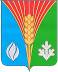  АдминистрацияМуниципального образованияЛабазинский сельсоветКурманаевского районаОренбургской области  ПОСТАНОВЛЕНИЕ23.05.2013  №  29-пНаименование ПрограммыМуниципальная целевая программа "Об обеспечении разработки документов территориального планирования и градостроительного зонирования муниципального образования Лабазинский сельсовет на 2013-2014 годыОснование для
разработки Программы (наименование, номер и дата правового акта)Бюджетный кодекс, Градостроительный кодекс Российской Федерации  от   29 декабря  2004 года N 190-ФЗОсновные разработчики программыАдминистрация МО Лабазинский сельсоветРазработчик (исполнитель) ПрограммыАдминистрация МО Лабазинский сельсоветЦель программыЦель Программы -
планировочно-пространственная 
организация территории сельского поселения с учетом особенностей функционирования и развития во взаимосвязи с социально-экономическими и природными условиями.Задачи программыОсновными задачами Программы являются: 
обеспечение документами территориального
планирования и градостроительного зонирования муниципального образования Лабазинский сельсовет
на основе проектно-изыскательских и
научных исследований, отображение границ
поселения, границ земель различных
категорий и назначения; проведение
зонирования территории поселения и установление градостроительных регламентов;
подготовка правовых и нормативных
документов, регламентирующих
градостроительную деятельностьСроки и этапы реализации
Программы2013 г.-2014 г.Подразумевает утверждение документов территориального планирования Лабазинского поселения согласно Градостроительного кодекса Российской ФедерацииОбъем и источники
финансирования 
ПрограммыОбщий объем финансирования Программы
составит 1700000 рублей, в том числе: 
средства областного бюджета – 1650000 рублей; 
средства местного бюджета – 50000 рублейМетоды реализации программыАдминистрация МО Лабазинский сельсовет обеспечивает её реализацию посредством применения оптимальных методов управления процессом реализации Программы исходя из её содержания.Ожидаемые 
результаты реализации
Программы и показатели эффективностиСоздание устойчивой и прозрачной системы управления территориальным развитием МО Лабазинский сельсовет в соответствии с Градостроительным кодексом Российской Федерации;  определение сферы взаимных интересов
сельских поселений в сфере градостроительной деятельности; 
определение территорий развития селитебных, промышленных,
ландшафтно-рекреационных зон, инженерной, транспортной инфраструктур областного и муниципального значения;  установление градостроительных требований к сохранению объектов историко-культурного наследия и особо охраняемых природных территорий, экологическому и санитарному благополучию, защите территорий от неблагоприятных воздействий природного и техногенного характера; 
создание прозрачного механизма предоставления земельных участков для строительства;  создание условий для реализации государственной программы "Обеспечение доступным и комфортным жильем и коммунальными услугами   граждан Российской Федерации";  улучшение инвестиционной привлекательности МО Лабазинский сельсоветСистема организации контроля за исполнением ПрограммыПрограмма мероприятий включает в себя подготовку картографических материалов;  разработку нормативных правовых актов;  разработка генерального плана поселения.Источники и направления расходовОбъём финансирования, тыс. руб.Объём финансирования, тыс. руб.Всего2013 год2014 годБюджет муниципального образования18000,0032000,0050000,00Областной бюджет (на условиях софинансирования600000,001050000,001650000,00Федеральный бюджет (на условиях софинансирования--Другие источники--ВСЕГО618000,001072000,001700000,00№п/пНаименованиеПрограммныхмероприятийИсточникифинансированияОбъём финансирования всего, тыс. руб.В том числе по срокамтыс.рубИсполнителиПрограммных мероприятийОжидаемый результат в количественном измерении12345671.Обеспечение картографическими материалами на территорию поселения:в М 1:10 000 в административных границах МО;в М 1: 2000 в границах территорий населенных пунктов МОМестный бюджет, областной бюджетПроектно-изыскательские организации на конкурсной основеПолучение современных карт и планов2.Разработка генерального плана МО Лабазинский сельсоветМестный бюджет, областной бюджет50000;16500002013г.-18000 600000;2014 г.-320001050000Администрация МО Лабазинский сельсоветСоздание нормативно- правовой базы, обеспечивающей осуществление градостроительной деятельности на территории МОЛабазинский сельсовет3.Разработка правил землепользования и застройки МО Лабазинский сельсоветМестный бюджет, областной бюджетАдминистрация МО Лабазинский сельсоветРешение вопросов планирования территорий, установление правовых условий землепользования и застройки4.Разработка местных нормативов градостроительного проектированияМестный бюджет, областной бюджетАдминистрация МО Лабазинский сельсоветСоздание местных нормативов градостроительного проектирования, обеспечивающих условия жизнедеятельности человека5.Создание информационного ресурса обеспечения градостроительной деятельности МО Лабазинский сельсоветМестный бюджет, областной бюджетАдминистрация МО Лабазинский сельсоветСоздание информационной системы МО Лабазинский сельсовет6.Разработка административных регламентов осуществления муниципальных функций, оказание муниципальных услуг, определяющий порядок и сроки прохождения документов, и внедрение системы осуществления муниципальных функций, оказание муниципальных услуг в электронном виде, осуществление перехода на электронную форму предоставления, оформление и выдачи документов.Местный бюджет, областной бюджетАдминистрация МО Лабазинский сельсовет